В соответствии с Федеральными законами от 06.10.2003 N 131-ФЗ "Об общих принципах организации местного самоуправления в Российской Федерации", от 27.07.2010 N 210-ФЗ "Об организации предоставления государственных и муниципальных услуг",  Законом Липецкой области от 05.08.2005 N 208-ОЗ "О порядке признания граждан малоимущими в целях предоставления им по договорам социального найма жилых помещений муниципального жилищного фонда" в целях повышения доступности и качества муниципальной услуги по признанию граждан малоимущими в целях предоставления им жилых помещений муниципального жилищного фонда по договорам социального найма администрация  Добровского муниципального  района                                          ПОСТАНОВЛЯЕТ:1. Утвердить административный регламент предоставления муниципальной услуги "Признание граждан малоимущими в целях предоставления им по договорам социального найма жилых помещений муниципального жилищного фонда" (Приложение №1).2. Отделу организационно-контрольной, кадровой и правовой работы администрации Добровского муниципального района (А.Н. Сутормин) обеспечить размещение настоящего постановления в сети Интернет на официальном сайте администрации Добровского муниципального района.3. Контроль за исполнением настоящего постановления возложить на заместителя главы администрации района - начальника отдела сельского хозяйства и развития кооперации С.С. Гладышева.Глава администрацииДобровского муниципального района                                                А.А. ПоповИсп: Н.И.Лосева 8(47463) 2-26-81	«_____»____________2020г.                                                                        Приложение к постановлению                                                                        администрации Добровского                                                                        муниципального района                                                                        от17.07.2020г. № 492Административный регламент предоставления муниципальной услуги "Признание граждан малоимущими в целях предоставления им по договорам социального найма жилых помещений муниципального жилищного фонда"РАЗДЕЛ I. ОБЩИЕ ПОЛОЖЕНИЯ1. Предмет регулирования регламента1. Административный регламент предоставления муниципальной услуги «Признание граждан малоимущими в целях предоставления им по договорам социального найма жилых помещений муниципального жилищного фонда» определяет сроки и последовательность административных процедур (действий) при предоставлении муниципальной услуги «Признание граждан малоимущими в целях предоставления им по договорам социального найма жилых помещений муниципального жилищного фонда» (далее - муниципальная услуга), а также порядок взаимодействия между должностными лицами администрации Добровского муниципального района, порядок взаимодействия администрации Добровского муниципального района с заявителями, иными органами, учреждениями и организациями предоставлении муниципальной услуги (далее – административный регламент).2. Круг заявителей    2. Получателями муниципальной услуги являются физические лица постоянно проживающие на территории Добровского муниципального района (далее - заявители)3. Требования к порядку информирования о предоставлениимуниципальной услуги3. Информирование о порядке предоставления муниципальной услуги осуществляется администрацией Добровского муниципального района (далее – ОМСУ) с использованием информационно-телекоммуникационной сети «Интернет», включая Единый портал государственных и муниципальных услуг (далее - ЕПГУ) (http://www.gosuslugi.ru) и Региональный портал государственных и муниципальных услуг Липецкой области» (далее - РПГУ) (http://pgu.admlr.lipetsk.ru), средств телефонной связи, средств массовой информации, информационных материалов, путем размещения информации на официальном сайте ОМСУ  (далее – сайт ОМСУ) (www.admdobroe.ru), и направления письменных ответов на обращения заявителей по почте (в электронном виде) (dobroe@admlr.lipetsk.ru), а также при личном приеме заявителей. 4. На сайте ОМСУ, многофункциональных центров предоставления государственных и муниципальных услуг (далее – МФЦ), ЕПГУ и РПГУ размещаются сведения: о местонахождении, номерах телефонов для справок, электронной почте, графике (режиме) работы ОМСУ. МФЦ, в котором предоставляется муниципальная услуга, адреса местонахождения, телефоны, содержатся в приложении 1 к административному регламенту.5.	ОМСУ осуществляет прием заявителей для предоставления муниципальной услуги в соответствии с графиком работы, утвержденным руководителем (или иным уполномоченными лицами) ОМСУ.Консультации предоставляются по вопросам:- графика работы ОМСУ;- перечня документов, необходимых для предоставления заявителям муниципальной услуги;- порядка заполнения реквизитов заявления о предоставлении заявителю муниципальной услуги, форма которого предусмотрена приложением 2 к административному регламенту;- порядка и условий предоставления муниципальной услуги;- сроков предоставления муниципальной услуги;- оснований для отказа в предоставлении муниципальной услуги;- порядка обжалования решений, действий (бездействия) должностных лиц.При обращении заявителя за получением муниципальной услуги с ЕПГУ или РПГУ (при наличии технической возможности) информация о ходе и результате предоставления услуги передается в личный кабинет заявителя на ЕПГУ или РПГУ. Для просмотра сведений о ходе предоставления муниципальной услуги через ЕПГУ или РПГУ (при наличии технической возможности) заявителю необходимо:- авторизоваться на ЕПГУ или РПГУ (войти в личный кабинет);- найти в личном кабинете соответствующую заявку;6.	На сайте ОМСУ, ЕПГУ и РПГУ, информационных стендах в МФЦ размещается следующая информация:- текст административного регламента с приложениями;- извлечения из нормативных правовых актов, содержащих нормы, регулирующие деятельность ОМСУ по предоставлению муниципальной услуги;- перечень документов, необходимых для предоставления гражданам муниципальной услуги, а также требования, предъявляемые к этим документам;- процедура предоставления муниципальной услуги в текстовом виде;- бланк и образец заполнения заявления;- исчерпывающий перечень оснований для отказа в предоставлении муниципальной услуги;- местонахождение, график (режим) работы, номера телефонов, адреса интернет-сайтов и электронной почты ОМСУ и МФЦ.	- информация о порядке обжалования решений и действий (бездействия) должностных лиц ОМСУ и МФЦ.7.	В целях обеспечения равного доступа к получению необходимой информации о порядке предоставления муниципальной услуги сайт ОМСУ должен располагать версией для людей с ограниченными возможностями зрения.8.	При ответах на телефонные звонки и устные обращения специалисты ОМСУ, в функции которых входит прием граждан, подробно и в вежливой (корректной) форме консультируют обратившихся заявителей по интересующим их вопросам. Ответ на телефонный звонок должен содержать информацию о наименовании органа, в который позвонил заявитель, фамилии, имени, отчестве и должности специалиста, принявшего телефонный звонок. РАЗДЕЛ II. СТАНДАРТ ПРЕДОСТАВЛЕНИЯ МУНИЦИПАЛЬНОЙ УСЛУГИ4. Наименование муниципальной услуги9. Наименование муниципальной услуги - «Признание граждан малоимущими в целях предоставления им по договорам социального найма жилых помещений муниципального жилищного фонда».5. Наименование органа местного самоуправления, предоставляющего муниципальную услугу10. Муниципальную услугу предоставляет администрация Добровского муниципального района.6. Описание результата предоставления муниципальной услуги11. Результатом предоставления муниципальной услуги является:-признание заявителя малоимущим; - отказ в признании заявителя малоимущим. 7. Срок предоставления муниципальной услуги	Срок предоставления услуги не должен превышать 33 дней со дня регистрации представленных документов. При подаче заявления в электронной форме или направлении заявления и документов заказным почтовым отправлением с уведомлением о вручении - 33 дней со дня представления полного пакета документов или устранения выявленных нарушений в полученных документах:- срок признания (отказа в признании) заявителя малоимущим составляет 30 дней;- выдача акта о признании (об отказе в признании) заявителя малоимущим составляет 3 дня.8. Перечень нормативных правовых актов, регулирующих отношения, возникающие в связи с предоставлением муниципальной услугиПредоставление муниципальной услуги осуществляется в соответствии с:- Конституцией Российской Федерации.- Жилищным кодексом Российской Федерации.- Федеральным законом от 24.10.1997 N 134-ФЗ "О прожиточном минимуме в Российской Федерации".- Федеральным законом от 06.10.2003 N 131-ФЗ "Об общих принципах организации местного самоуправления в Российской Федерации".- Федеральным законом от 27.07.2010 N 210-ФЗ "Об организации предоставления государственных и муниципальных услуг".- Федеральным законом от 27.07.2006 N 152-ФЗ "О персональных данных".- Федеральным законом от 06.04.2011 N 63-ФЗ "Об электронной подписи".- Приказом Министерства регионального развития РФ от 25.02.2005 N 17 "Об утверждении Методических рекомендаций для органов государственной власти субъектов Российской Федерации и органов местного самоуправления по установлению порядка признания граждан малоимущими в целях постановки на учет и предоставления малоимущим гражданам, признанным нуждающимися в жилых помещениях, жилых помещений муниципального жилищного фонда по договорам социального найма".- Законом Липецкой области от 05.08.2005 N 208-ОЗ "О порядке признания граждан малоимущими в целях предоставления им по договорам социального найма жилых помещений муниципального жилищного фонда".9. Исчерпывающий перечень документов, необходимыхв соответствии с нормативными правовыми актами для предоставления муниципальной услуги и услуг, которые являются необходимыми и обязательными для предоставления муниципальной услуги, подлежащих представлению заявителем12. Для признания граждан малоимущими и определения размера дохода и стоимости имущества заявители представляют:- заявление (приложение N 2) с предъявлением паспорта или иного документа, удостоверяющего личность;- справку о составе семьи;- копии налоговых деклараций (за предыдущий год) о доходах, заверенные налоговыми органами (для граждан, обязанных в соответствии с законодательством Российской Федерации подавать налоговые декларации), или справку о доходах физического лица с места работы;- документы, подтверждающие получение доходов, указанных в статье 3 Закона Липецкой области от 05.08.2005 N 208-ОЗ "О порядке признания граждан малоимущими в целях предоставления им по договорам социального найма жилых помещений муниципального жилищного фонда";- согласие на проверку органом местного самоуправления представленных сведений;- справку органа государственного технического учета и технической инвентаризации объектов капитального строительства о наличии или отсутствии жилых помещений на праве собственности; - документы, подтверждающие сведения о рыночной стоимости принадлежащих на праве собственности гражданам и членам их семей транспортных средств.   13.  Для решения вопроса о признании граждан малоимущими и определения размера дохода и стоимости имущества администрация Добровского муниципального района самостоятельно запрашивает:- справку федерального органа исполнительной власти, уполномоченного в области государственной регистрации прав на недвижимое имущество и сделок с ним, о наличии или отсутствии жилых помещений на праве собственности у гражданина и членов его семьи (справка представляется на каждого члена семьи) с отметкой о совершенных сделках за пять лет, предшествующих месяцу подачи гражданином заявления в орган местного самоуправления;- справку из органов, осуществляющих регистрацию транспортного средства, о наличии или отсутствии регистрации транспортного средства с отметкой о сделках за расчетный период, равный одному календарному году, предшествующему месяцу подачи заявления.Заявитель вправе представить вышеуказанные документы по собственной инициативе.10. Представление документов (осуществление действий), которые запрещено требовать от заявителя14. Орган, предоставляющий муниципальную услугу, не вправе требовать от заявителя:1) представления документов и информации или осуществления действий, представление или осуществление которых не предусмотрено нормативными правовыми актами, регулирующими отношения, возникающие в связи с предоставлением муниципальной услуги;2) представления документов и информации, в том числе подтверждающих внесение заявителем платы за предоставление муниципальной услуги, которые находятся в распоряжении органов, предоставляющих муниципальную услугу, иных государственных органов, органов местного самоуправления либо подведомственных государственным органам или органам местного самоуправления организаций, участвующих в предоставлении предусмотренных частью 1 статьи 1Федерального закона от 27.07.2010 № 210-ФЗ «Об организации предоставления государственных и муниципальных услуг» (далее -  Федеральный закон от 27.07.2010 № 210-ФЗ) государственных и муниципальных услуг, в соответствии с нормативными правовыми актами Российской Федерации, нормативными правовыми актами Липецкой области, муниципальными правовыми актами, за исключением документов, включенных в определенный частью 6статьи 7 Федерального закона от 27.07.2010 № 210-ФЗ перечень документов. Заявитель вправе представить указанные документы и информацию в орган, предоставляющий муниципальную услугу, по собственной инициативе;3) осуществления действий, в том числе согласований, необходимых для получения муниципальной услуги и связанных с обращением в иные государственные органы, органы местного самоуправления, организации, за исключением получения услуг и получения документов и информации, предоставляемых в результате предоставления таких услуг, включенных в перечни, указанные в части 1 статьи 9 Федерального закона от 27.07.2010                  № 210-ФЗ;4) представления документов и информации, отсутствие и (или) недостоверность которых не указывались при первоначальном отказе в приеме документов, необходимых для предоставления муниципальной услуги, либо в предоставлении муниципальной услуги, за исключением следующих случаев:а) изменение требований нормативных правовых актов, касающихся предоставления муниципальной услуги, после первоначальной подачи заявления о предоставлении муниципальной услуги;б) наличие ошибок в заявлении о предоставлении муниципальной услуги и документах, поданных заявителем после первоначального отказа в приеме документов, необходимых для предоставления муниципальной услуги, либо в предоставлении муниципальной услуги и не включенных в представленный ранее комплект документов;в) истечение срока действия документов или изменение информации после первоначального отказа в приеме документов, необходимых для предоставления муниципальной услуги, либо в предоставлении муниципальной услуги;г) выявление документально подтвержденного факта (признаков) ошибочного или противоправного действия (бездействия) должностного лица органа, предоставляющего муниципальную услугу, муниципального служащего, работника многофункционального центра, работника организации, предусмотренной частью 1.1 статьи 16Федерального закона от 27.07.2010 № 210-ФЗ, при первоначальном отказе в приеме документов, необходимых для предоставления муниципальной услуги, либо в предоставлении муниципальной услуги, о чем в письменном виде за подписью руководителя органа, предоставляющего муниципальную услугу, руководителя многофункционального центра при первоначальном отказе в приеме документов, необходимых для предоставления муниципальной услуги, либо руководителя организации, предусмотренной частью 1.1 статьи 16 Федерального закона от 27.07.2010 № 210-ФЗ, уведомляется заявитель, а также приносятся извинения за доставленные неудобства.Согласно пункту 3 части 1 статьи 7 Федерального закона от 27 июля 
2010 года № 210-ФЗ «Об организации предоставления государственных и муниципальных услуг» ОМСУ не вправе требовать от заявителя осуществления действий, в том числе согласований, необходимых для получения муниципальной услуги и связанных с обращением в иные государственные органы, органы местного самоуправления, организации, за исключением получения услуг и получения документов и информации, включенных в Перечень услуг, которые являются необходимыми и обязательными для предоставления муниципальных услуг, утвержденный решением Совета депутатов Добровского муниципального района Липецкой области от 18.06.2013 г. №432-рс «Об утверждении перечня услуг, которые являются необходимыми и обязательными для предоставления администрацией Добровского муниципального района Липецкой области государственных и муниципальных услуг и предоставляются организациями, участвующими в предоставлении государственных и муниципальных услуг, и в порядке определения размера платы за их оказание».11.Исчерпывающий перечень оснований для отказа в приемедокументов, необходимых для предоставления муниципальной услуги15. Представление неполного пакета документов, указанных в п. 12, поданных заявителем.При представлении неполного пакета документов, направленных в администрацию Добровского муниципального района заказным почтовым отправлением или в форме электронного документа, либо при представлении документов, не заверенных надлежащим образом,  специалист администрации Добровского муниципального района в течение трех рабочих дней со дня приема заявления вручает заявителю уведомление о необходимости устранения в тридцатидневный срок выявленных нарушений и (или) представления документов, которые отсутствуют, или направляет такое уведомление заказным почтовым отправлением с уведомлением о вручении или в форме электронного документа, подписанного электронной подписью.В случае непредставления заявителем в тридцатидневный срок в полном объеме документов, указанных в п. 12, ранее представленное заявление и прилагаемые к нему документы в течение трех дней со дня истечения указанного срока подлежат возврату заявителю без рассмотрения.      Несоответствие заявления форме.      Заявление подано лицом, не уполномоченным совершать такого рода действия.Несоответствие документов требованиям12. Исчерпывающий перечень оснований для приостановления или отказа в предоставлении муниципальной услуги:16. в случае предоставления заявителем неполных и (или) недостоверных сведений о составе семьи, доходах и принадлежащем ему (его семье) имуществе на праве собственности.13. Перечень услуг, которые являются необходимыми и обязательными для предоставления муниципальной услуги, в том числе сведения о документе (документах), выдаваемом (выдаваемых) организациями, участвующими в предоставлении муниципальной услуги17. Услугами, которые являются необходимыми и обязательными для предоставления муниципальной услуги, в том числе сведения о документе (документах), выдаваемом (выдаваемых) организациями, участвующими в предоставлении муниципальной услуги, являются:а) предоставление сведений о доходах физического лица;б) документация в отношении недвижимого имущества физического лица.14. Порядок, размер и основания взимания государственной пошлины или иной платы, взимаемой за предоставление муниципальной услуги18. Предоставление муниципальной услуги осуществляется бесплатно, государственная пошлина (плата) не взимается.15. Порядок, размер и основания взимания платы за предоставление услуг, которые являются необходимыми и обязательными для предоставления муниципальной услуги, включая информацию о методике расчета размера такой платы19.Размер платы за оказание услуг, которые являются необходимыми и обязательными для предоставления муниципальной услуги, определяется в соответствии с Методиками, утвержденными организациями, предоставляющими соответствующие услуги, самостоятельно и устанавливается в договоре на выполнение работ (оказание услуг).16. Максимальный срок ожидания в очереди при подаче запроса  о предоставлении муниципальной услуги и при получении результата предоставления муниципальной услуги 20. Максимальный срок ожидания в очереди при подаче заявления о предоставлении муниципальной услуги, а также при получении результата предоставления муниципальной услуги не должен превышать 15 минут.17. Срок  и порядок регистрации запроса о предоставлении муниципальной услуги, в том числе в электронной форме 21. Заявление о предоставлении муниципальной услуги, в том числе в электронной форме, регистрируется в день поступления специалистом, ответственным за регистрацию входящей корреспонденции.Регистрация заявления о предоставлении муниципальной услуги и документов, необходимых для предоставления муниципальной услуги, в том числе поданных в электронной форме и поступивших в нерабочий (выходной или праздничный) день, осуществляется в первый следующий за ним рабочий день.18. Требования к помещениям, в которых предоставляетсямуниципальная услуга, к месту ожидания и приема заявителей, размещению и оформлению визуальной, текстовой и мультимедийной информации о порядке предоставления такой услуги22. Центральный вход в здание, в котором предоставляется муниципальная услуга, должен быть оборудован информационной табличкой (вывеской), содержащей информацию об администрации Добровского муниципального района, МФЦ, осуществляющем предоставление муниципальной услуги (его наименовании и режим работы).23. Прием заявителей осуществляется в специально выделенных помещениях и залах обслуживания.Места информирования Заявителей о процедуре предоставления муниципальной услуги, заполнения необходимых документов, ожидания для сдачи и получения документов должны соответствовать комфортным условиям для Заявителей и оптимальным условиям работы специалистов. Места информирования и ожидания оборудуются стульями и столами.Каждое рабочее место специалиста должно быть оборудовано персональным компьютером с возможностью доступа к необходимым информационным базам данных, печатающим устройствам.24. Помещения, в которых предоставляется муниципальная услуга, должны обеспечивать для заявителей, в том числе инвалидов: - условия для беспрепятственного доступа к объекту (зданию, помещению), в котором предоставляется муниципальная услуга;- возможность самостоятельного передвижения по территории, на которой расположены объекты (здания, помещения), в которых предоставляется муниципальная услуга, а также входа в такие объекты и выхода из них;- возможность посадки в транспортное средство и высадки из него, в том числе с использованием кресла-коляски;- сопровождение инвалидов, имеющих стойкие расстройства функции зрения и самостоятельного передвижения;- надлежащее размещение оборудования и носителей информации, необходимых для обеспечения беспрепятственного доступа инвалидов к объектам (зданиям, сооружениям), в которых предоставляется муниципальная услуга, с учетом ограничений их жизнедеятельности;- дублирование необходимой для инвалидов звуковой и зрительной информации;- допуск сурдопереводчика и тифлосурдопереводчика;- допуск собаки-проводника на объекты (здания, помещения), в которых предоставляется муниципальная услуга, при наличии документа, подтверждающего ее специальное обучение;- оказание инвалидам помощи в преодолении барьеров, мешающих получению муниципальной услуги наравне с другими лицами.При отсутствии возможности полностью оборудовать здание и помещение (место предоставления муниципальной услуги) с учетом потребностей инвалидов предоставление муниципальной услуги осуществляется в специально выделенных для этих целей помещениях (комнатах), расположенных на первом этаже здания, либо, когда это возможно, обеспечивается предоставление муниципальной услуги по месту жительства инвалида или в дистанционном режиме.19.Показатели доступности и качества муниципальной услуги, в том числе количество взаимодействий заявителя с должностными лицами при предоставлении муниципальной услуги и их продолжительность, возможность получения муниципальной услуги в многофункциональном центре предоставления государственных и муниципальных услуг, возможность получения информации о ходе предоставления муниципальной услуги, в том числе с использованием информационно-коммуникационных технологий25. ОМСУ обеспечивает качество и доступность предоставления муниципальной услуги.26. Показателями доступности и качества предоставления муниципальной услуги являются:- открытый доступ для заявителей к информации о порядке и сроках предоставления муниципальной услуги, порядке обжалования действий (бездействия) должностных лиц, осуществляющих предоставление услуги;- соблюдение стандарта предоставления муниципальной услуги;- отсутствие обоснованных жалоб заявителей на действия (бездействие) должностных лиц ОМСУ при предоставлении муниципальной услуги;- возможность подачи заявления на получение муниципальной услуги и информации о ходе ее предоставления в МФЦ;- возможность подачи заявления о предоставлении муниципальной услуги и документов, необходимых для предоставления муниципальной услуги, в электронной форме (при наличии технической возможности);- предоставление возможности получения информации о ходе предоставления муниципальной услуги, в том числе с использованием информационно-телекоммуникационных технологий (при наличии технической возможности);- размещение информации о данной услуге на ЕПГУ, РПГУ;- обеспечение возможности осуществления мониторинга предоставления услуги и результатов предоставления услуги в электронном виде (при наличии технической возможности);- возможность оценить доступность и качество муниципальной услуги на ЕПГУ, РПГУ (при наличии технической возможности).Количество взаимодействий должностных лиц ОМСУ с заявителем при предоставлении муниципальной услуги не должно превышать двух раз (подача документов и выдача результата предоставления услуги),при обращении с РПГУ  или ЕПГУ (при наличии технической возможности)– 1 раз продолжительностью не более 15 минут для получения результата услуги. При обращении заявителя за получением услуги с РПГУ или ЕПГУ (при наличии технической возможности), информация о ходе и результате её предоставления передается в личный кабинет заявителя на РПГУ или ЕПГУ.20.  Иные требования, в том числе учитывающие особенности предоставления муниципальной услуги в многофункциональных центрах предоставления государственных и муниципальных услуг и особенности предоставления муниципальной услуги в электронной форме27.	Заявление о предоставлении муниципальной услуги может быть подано в МФЦ.Предоставление муниципальной услуги в МФЦ осуществляется в соответствии с нормативными правовыми актами и соглашением о взаимодействии.	28.	При обращении заявителя за предоставлением муниципальной услуги в электронной форме заявление, а также прилагаемые к нему документы подписываются в соответствии с постановлением Правительства РФ от 25.06.2012 № 634 «О видах электронной подписи, использование которых допускается при обращении за получением государственных и муниципальных услуг»  простой электронной подписью (допускается  использование  усиленной квалифицированной электронной подписи) либо усиленной квалифицированной электронной подписью. Документы, подаваемые в электронном виде с заявлением, могут быть представлены в виде скан-копий или в иной форме.29.	При необходимости использования информации электронного документа в бумажном документообороте может быть сделана бумажная копия электронного документа.Бумажный документ, полученный в результате распечатки  соответствующего электронного документа, может признаваться бумажной копией электронного документа при выполнении следующих условий: бумажный документ содержит всю информацию из соответствующего электронного документа, а также:- оттиск штампа с текстом (или собственноручную запись с текстом) «Копия электронного документа верна»;- собственноручную подпись должностного лица, его фамилию и дату создания бумажного документа - копии электронного документа.Указанная информация размещается на той же стороне листа документа, на которой началось размещение информации соответствующего электронного документа. Если документ продолжается на другой стороне листа или на других листах, то дополнительная заверяющая подпись без расшифровки фамилии и должности ставится на каждом листе, на одной или на обеих сторонах, на которых размещена информация.Страницы многостраничных документов следует пронумеровать. Допускается брошюрование листов многостраничных документов и заверение первой и последней страниц.РАЗДЕЛ III. СОСТАВ, ПОСЛЕДОВАТЕЛЬНОСТЬ И СРОКИ ВЫПРОЛНЕНИЯ АДМИНИСТРАТИВНЫХ ПРОЦЕДУР, ТРЕБОВАНИЯ К ПОРЯДКУ ИХ ВЫПОЛНЕНИЯ, В ТОМ ЧИСЛЕ ОСОБЕННОСТИ ВЫПОЛНЕНИЯ АДМИНИСТРАТИВНЫХ ПРОЦЕДУР В ЭЛЕКТРОННОЙ ФОРМЕ, А ТАКЖЕ ОСОБЕННОСТИ ВЫПОЛНЕНИЯ АДМИНИСТРАТИВНЫХ ПРОЦЕДУР В МНОГОФУНКЦИОНАЛЬНЫХ ЦЕНТРАХ21. Исчерпывающий перечень административных процедур30. Блок-схема предоставления муниципальной услуги приводится в приложении N 3.Предоставление муниципальной услуги включает в себя следующие административные процедуры:- прием и регистрация заявления и прилагаемых документов;- направление запросов по каналам системы межведомственного электронного взаимодействия (далее - СМЭВ);- формирование личного дела;- рассмотрение заявления и документов комиссией по признанию граждан малоимущими (далее - Комиссия) и принятие решения о признании (об отказе в признании) заявителя малоимущим;- информирование заявителя о признании (об отказе в признании) малоимущим.22. Прием заявления о признании граждан малоимущими в целях предоставления им по договорам социального найма жилых помещений муниципального жилищного фонда31. Основанием для начала административной процедуры является поступление в ОМСУ заявления о признании граждан малоимущими в целях предоставления им по договорам социального найма жилых помещений муниципального жилищного фонда по форме установленной приложением             №1 к настоящему административному регламенту с приложением документов одним из следующих способов:а) в ОМСУ:- посредством личного обращения заявителя или его представителя,- посредством почтового отправления;- в электронной формеб) через МФЦ посредством личного обращения заявителя или его представителя.32. Направление заявления и прилагаемых к нему документов, необходимых для предоставления муниципальной услуги, в электронном виде, осуществляется через личный кабинет портала РПГУ или ЕПГУ при наличии технической возможности.33. В случае личного обращения заявителя, его представителя в ОМСУ или через МФЦ сотрудник, ведущий прием:- устанавливает предмет обращения, устанавливает личность заявителя и его полномочия;- проверяет предоставленные документы на предмет наличия (отсутствия) оснований для отказа в приеме документов, предусмотренных пунктом 15 административного регламента.34. При установлении оснований, предусмотренных пунктом 15 административного регламента, сотрудник, ведущий прием:- объясняет заявителю содержание выявленных недостатков;- предлагает принять меры по их устранению, выдает уведомление об отказе в принятии документов и возвращает предоставленные документы заявителю.35. В случае отсутствия оснований для отказа в приеме документов, предусмотренных пунктом 15 раздела 12 административного регламента, сотрудник, ведущий прием:- принимает заявление с приложенными документами;- осуществляет проверку предоставленных заявителем документов на предмет наличия (отсутствия) документов, необходимых для предоставления муниципальной услуги, которые согласно пункта 13 раздела 10 административного регламента подлежат получению посредством межведомственного информационного взаимодействия;- по результатам проверки устанавливает наличие (отсутствие) необходимости межведомственного информационного взаимодействия;- выдает заявителю расписку в получении документов.36. В случае обращения заявителя в электронной форме посредством РПГУ или ЕПГУ (при наличии технической возможности) уполномоченный специалист проверяет комплектность документов и направляет уведомление о принятии заявления в личный кабинет заявителя на РПГУ или ЕПГУ (приложение 3).В случае наличия оснований установленных пунктом 15 раздела 12 регламента, направляет уведомление об отказе в принятии документов в личный кабинет заявителя на РПГУ или ЕПГУ (приложение 3).При поступлении заявления и комплекта документов в электронном виде документы распечатываются на бумажном носителе, в дальнейшем с ними ведется работа в установленном порядке. 37. В случае поступления заявления и приложенных документов в ОМСУ почтовым отправлением с уведомлением о вручении и отсутствия оснований для отказа в приеме документов, предусмотренных пунктом 15 раздела 12 административного регламента, должностное лицо ОМСУ, ответственное за рассмотрение  заявления и приложенных документов, в течение 15 минут рабочего дня поступления заявления:- осуществляет проверку предоставленных заявителем документов на предмет наличия (отсутствия) документов, необходимых для предоставления муниципальной услуги, которые согласно пункту 13 раздела 10 административного регламента подлежат получению посредством межведомственного информационного взаимодействия;- по результатам проверки устанавливает наличие (отсутствие) необходимости межведомственного информационного взаимодействия;- оформляет расписку в получении документов на бумажном носителе.Расписка в получении документов направляется заявителю почтовым отправлением в день поступления заявления в ОМСУ.38. При установлении оснований, предусмотренных пунктом 15 раздела 12 административного регламента, в случае поступления заявления и приложенных документов в ОМСУ почтовым отправлением с уведомлением о вручении должностное лицо ОМСУ, ответственное за прием заявления письменно уведомляет заявителя об отказе в принятии документов с указанием причин, послуживших основанием для отказа.39. Результатом выполнения административной процедуры по приему заявления и приложенных документов является выдача (направление) уведомления в приеме документов либо уведомления об отказе в приеме документов.23. Регистрация заявления о признании граждан малоимущими в целях предоставления им по договорам социального найма жилых помещений муниципального жилищного фонда 40. Основанием для начала административной процедуры по регистрации заявления является получение должностным лицом, ответственным за его регистрацию, заявления о признании граждан малоимущими в целях предоставления им по договорам социального найма жилых помещений муниципального жилищного фонда.41. В день поступления заявления должностное лицо ОМСУ передает заявление и приложенные документы надлежащему должностному лицу ОМСУ для рассмотрения.Уполномоченное должностное лицо ОМСУ рассматривает заявление и приложенные документы, оформляет резолюцию и направляет должностному лицу ОМСУ, ответственному за регистрацию входящей корреспонденции.Заявление регистрируется должностным лицом ОМСУ, ответственным за регистрацию входящей корреспонденции, в день его поступления (получения через организации федеральной почтовой связи, с помощью средств электронной связи, через МФЦ) путем присвоения ему регистрационного номера и внесения соответствующей записи в журнал регистрации обращений в ОМСУ.42.Днем регистрации обращения является день его поступления в ОМСУ.43. Регистрация заявления о предоставлении муниципальной услуги и документов, необходимых для предоставления муниципальной услуги, в том числе поданных через РПГУ или ЕПГУ (при наличии технической возможности), поступивших в нерабочий день (выходной или праздничный) день, осуществляется в первый, следующий за ним рабочий день.44. Заявителю или его представителю, подавшему заявление лично, в день обращения на копии заявления ставится отметка о получении документов с указанием даты и входящего номера заявления, зарегистрированного в установленном порядке, выдается расписка в получении документов.45. При поступлении заявления и прилагаемых к нему документов в ОМСУ посредством почтового отправления, через МФЦ, опись представленных документов направляется заявителю заказным почтовым отправлением в течение 2 рабочих дней с даты получения заявления и прилагаемых к нему документов.46. Должностное лицо ОМСУ, ответственное за регистрацию входящей корреспонденции, устанавливает:а) предмет обращения;б) личность заявителя или его представителя, проверяет документ, удостоверяющий личность (при подаче заявления лично);в) наличие всех предусмотренных настоящим административным регламентом документов;47. При необходимости должностное лицо уполномоченного органа, ответственное за регистрацию входящей корреспонденции, оказывает заявителю или его представителю помощь в написании заявления.48. Максимальный срок выполнения административных действий составляет 1 рабочий день, в том числе максимальный срок регистрации заявления не должен превышать15 минут.51. Результатом выполнения административной процедуры по регистрации заявления, внесение соответствующей записи в журнал регистрации обращений в ОМСУ или систему электронного документооборота «Дело» и направление заявления о переводе с резолюцией руководителя ОМСУ и приложенных документов на исполнение.Максимальный срок выполнения административной процедуры не должен превышать 1 рабочего дня.24. Формирование и направление межведомственных запросов в органы (организации), участвующие в предоставлении муниципальной услуги53. Основанием для начала выполнения административной процедуры по направлению запросов в порядке межведомственного информационного взаимодействия является установление необходимости межведомственного информационного взаимодействия при рассмотрении заявления.54. В течение одного рабочего дня, следующего за днем регистрации поступившего заявления, специалист, ответственный за предоставление муниципальной услуги, осуществляет направление межведомственных запросов в государственные органы, органы местного самоуправления и подведомственные государственным органам или органам местного самоуправления организации, в распоряжении которых находятся документы, перечисленные в пункте 13 раздела 10 настоящего административного регламента, в случае, если указанные документы не были представлены заявителем или его представителем самостоятельно, в том числе в электронной форме с использованием единой системы межведомственного электронного взаимодействия и подключаемых к ней региональных систем межведомственного электронного взаимодействия.55. Направление межведомственного запроса и представление документов и информации, перечисленных в пункте 13 раздела 10 настоящего административного регламента, допускаются только в целях, связанных с предоставлением муниципальной услуги.56. Межведомственный запрос о представлении документов, указанных в пункте 13 настоящего административного регламента, для предоставления муниципальной услуги с использованием межведомственного информационного взаимодействия формируется в соответствии с требованиями статьи 7.2 Федерального закона от 27 июля 2010 года № 210-ФЗ «Об организации предоставления государственных и муниципальных услуг».Документы и сведения, полученные с использованием межведомственного информационного взаимодействия, применяются в соответствии с нормативными правовыми актами для предоставления муниципальной услуги.57. Специалист приобщает ответы на межведомственные запросы к соответствующему запросу.В случае не поступления ответа на межведомственный запрос в установленный срок ОМСУ принимаются меры, предусмотренные законодательством Российской Федерации.58. Максимальный срок ожидания ответов на межведомственные запросы составляет 5 рабочих дней.59. В случае получения ответа на межведомственный запрос, свидетельствующего об отсутствии документа и (или) информации, необходимых для предоставления муниципальной услуги, должностное лицо, ответственное за направление межведомственных запросов, или сотрудник многофункционального центра, ответственный за направление межведомственных запросов, готовит уведомление о получении такого ответа с предложением предоставить указанный документ заявителю (его представителю) и (или) информацию в течение 15 рабочих дней с момента направления уведомления и направляет его почтовым отправлением с уведомлением о вручении по адресу, указанному в заявлении, или в форме электронного документа в личный кабинет заявителя на РПГУ или ЕПГУ (при наличии технической возможности). Максимальный срок выполнения административных действий не должен превышать 30 минут в течение рабочего дня, следующего за днем поступления ответа на межведомственный запрос, свидетельствующего об отсутствии документа и (или) информации, необходимых для предоставления муниципальной услуги.60. Максимальный срок ожидания предоставления заявителем недостающих документов и (или) информации не должен превышать 15 рабочих дней с момента направления соответствующего уведомления.61. Результатом выполнения административной процедуры по направлению запросов в порядке межведомственного информационного взаимодействия является дополнение комплекта документов, предоставленных заявителем, ответами на межведомственные запросы и передача поступившего заявления и приложенных документов в ОМСУ.25. Принятие решения о признании (об отказе в признании) заявителя малоимущим62. Основанием для начала выполнения административной процедуры по принятию решения о признании (об отказе в признании) граждан малоимущими является поступление специалисту администрации Добровского муниципального района зарегистрированного заявления о признании граждан малоимущими с резолюцией руководителя администрации Добровского муниципального района.63. Комиссия рассматривает поступившие документы с резолюцией руководителя администрации Добровского муниципального района на предмет наличия или отсутствия оснований для отказа в предоставлении муниципальной услуги.Максимальный срок выполнения административного действия не должен превышать 1 рабочего дня.64. Проверка оснований для принятия граждан на учет в качестве нуждающихся в жилых помещениях осуществляется по факту поступления документов от заявителя. 65. При установлении фактов отсутствия необходимых документов специалист уведомляет заявителя о наличии препятствий к рассмотрению вопроса о принятии на учет граждан в качестве нуждающихся в жилых помещениях, объясняет заявителю наличие выявленных недостатков и предлагает принять меры по их устранению.66. Специалист проводит подготовительную работу для вынесения на заседание жилищной комиссии администрации Добровского муниципального района вопроса о признании гражданина нуждающимся в жилом помещении и принятии его на соответствующий учет.67.  Комиссия по результатам рассмотрения вынесенных на рассмотрение документов, принимает одно из решений:- признании граждан малоимущими;- об отказе в признании граждан малоимущими.68. На основании решения Комиссии – секретарь Комиссии готовит акт о признании (об отказе в признании) гражданина малоимущим, который подписывается председателем комиссии. В случае, если заявление о признании граждан малоимущими было подано через МФЦ, либо в электронной форме, должностное лицо администрации Добровского муниципального района, ответственное за предоставление муниципальной услуги, уведомляет заявителя о принятом решении способом, указанным в заявлении.69. Результатом выполнения административной процедуры по принятию решения о признании граждан малоимущими является подписанный акт, подтверждающий факт признания граждан малоимущими (либо об отказа в признании).Максимальный срок выполнения административной процедуры по принятию решения составляет 7рабочих дней.26. Информирование заявителя или его представителя о предоставлении или об отказе в предоставлении муниципальной услуги73. Основанием для начала выполнения административной процедуры по выдаче результата предоставления муниципальной услуги является принятое  Комиссией решение. 74. В случае если заявителем, подавшим заявление через МФЦ либо в электронной форме, выбран способ получения при личном приеме, то должностное лицо, ответственное за предоставление муниципальной услуги, передает акт о признании граждан малоимущими(отказе в признании) в МФЦ и информирует заявителя способом, указанном в заявлении о необходимости получения документа (документов), подтверждающего принятое решение .Максимальный срок выполнения административного действия не должен превышать 3 рабочих дня.75. В случае если заявителем, подавшим заявление через МФЦ либо в электронной форме, выбран способ получения копии правового акта о постановке на учет почтовым отправлением с уведомлением о вручении либо если заявление о переводе поступило в администрацию Добровского муниципального района почтовым отправлением с уведомлением, должностное лицо администрации Добровского муниципального района, ответственное за предоставление муниципальной услуги, направляет копию акта о признании граждан малоимущими ( об отказе )на бумажном носителе почтовым отправлением с уведомлением о вручении.Максимальный срок выполнения административных действий не должен превышать 3 рабочих дней.76. В случае если заявителем, подавшим заявление о постановке на учет в электронной форме, выбран способ получения копии акта о признании граждан малоимущими (отказе) в электронной форме, должностное лицо, ответственное за предоставление муниципальной услуги, направляет копию правового в форме электронного документа, подписанного уполномоченным должностным лицом в личный кабинет заявителя на РПГУ.Максимальный срок выполнения административных действий не должен превышать 3 рабочих дня.77. Результатом выполнения административной процедуры является информирование заявителя или его представителя о предоставлении или об отказе в предоставлении муниципальной услуги.27.Порядок осуществления административных процедур в электронной форме, в том числе с использованием Единого портала государственных и муниципальных услуг и Регионального портала государственных и муниципальных услуг Липецкой области78. Заявитель вправе обратиться за получением услуги в электронной форме путем заполнения интерактивной формы заявления на ЕПГУ или  РПГУ (при наличии технической возможности).Возможность направления запроса через ЕПГУ или РПГУ (при наличии технической возможности) предоставляется только заявителям, зарегистрированным на ЕПГУ или РПГУ (при наличии технической возможности) и имеющим подтвержденную учетную запись.Если заявитель не зарегистрирован на ЕПГУ или РПГУ  в качестве пользователя, ему необходимо пройти процедуру регистрации с использованием  ЕСИА.Перед заполнением электронных форм заявлений на ЕПГУ или РПГУ (при наличии технической возможности) заявителю необходимо ознакомится с порядком предоставления муниципальной услуги, полностью заполнить все поля электронной формы.При   приеме   заявления с ЕПГУ или РПГУ (при наличии технической возможности)  информация   о   ходе и результате предоставления услуги передается в личный кабинет заявителя. Для просмотра сведений о ходе   (результате)  предоставления услуги заявителю необходимо:  авторизироваться на ЕПГУ или РПГУ (войти в личный кабинет), найти в личном кабинете соответствующую заявку и просмотреть информацию о ходе предоставления услуги. 79. При предоставлении услуги в электронной форме основанием начала выполнения административной процедуры  «Прием  (получение)  и регистрация заявления    и    документов,    необходимых для предоставления государственной услуги» является поступление  электронного заявления в информационную систему управления имуществом Липецкой области, предназначенную для приема и обработки электронных заявлений.    80. При предоставлении услуги в электронной форме  прием заявления и направление результатов принятого решения осуществляется в электронном виде (при наличии технической возможности).РАЗДЕЛ IV. ФОРМЫ КОНТРОЛЯ ЗА ИСПОЛНЕНИЕМАДМИНИСТРАТИВНОГО РЕГЛАМЕНТА28. Порядок осуществления текущего контроля за соблюдениеми исполнением ответственными должностными лицами положений регламента и иных нормативных правовых актов, устанавливающих требования к предоставлению муниципальной услуги, а также принятием ими решений 81. Текущий контроль за соблюдением порядка и стандарта предоставления муниципальной услуги, административных процедур по предоставлению муниципальной услуги и принятием решений специалистами осуществляется: главой администрации Добровского муниципального района Липецкой областиТекущий контроль осуществляется путем проведения проверок соблюдения и исполнения положений настоящего регламента.29. Порядок и периодичность осуществления плановых и внеплановыхпроверок полноты и качества предоставлениямуниципальной услуги, в том числе порядок и формы контроля за полнотой и качеством предоставления муниципальной услуги82. Контроль за полнотой и качеством предоставления муниципальной услуги включает в себя проведение проверок, выявление и устранение нарушений прав заявителей, рассмотрение, принятие в пределах компетенции решений и подготовку ответов на обращения заявителей, содержащие жалобы на решения, действия (бездействие) должностных лиц.83. Проведение проверок может носить плановый характер (осуществляться на основании годовых планов работы, но не реже 1 раза в год) и внеплановый характер.84. Проверки полноты и качества предоставления муниципальной услуги осуществляются на основании правового акта руководителя (или уполномоченного лица) ОМСУ. Для проведения проверки формируется комиссия при ОМСУ, деятельность которой осуществляется в соответствии с правовым актом руководителя (или уполномоченного лица) ОМСУ.85. При проверке могут рассматриваться все вопросы, связанные с предоставлением муниципальной услуги (комплексные проверки), или отдельные вопросы (тематические проверки).86. Результаты проведенных проверок оформляются в виде акта проверки. В случае выявления нарушений прав заявителей руководителем (или уполномоченным лицом) ОМСУ осуществляется привлечение виновных лиц к ответственности в соответствии с законодательством Российской Федерации.30. Ответственность должностных лиц за решения и действия (бездействие), принимаемые (осуществляемые) ими в ходе предоставления муниципальной услуги 87. По результатам проверок, в случае выявления нарушений соблюдения положений административного регламента и иных нормативных правовых актов, устанавливающих требования к предоставлению муниципальной услуги, виновные специалисты несут ответственность в соответствии с законодательством Российской Федерации и законодательством Липецкой области.88. Персональная ответственность специалистов ОМСУ закрепляется в их должностных инструкциях в соответствии с требованиями законодательства.89. Специалисты ОМСУ несут персональную ответственность за своевременность и качество предоставления муниципальной услуги.31. Положения, характеризующие требования к порядку и формам контроля за предоставлением муниципальной услуги, в том числе со стороны граждан, их объединений и организаций90. Граждане, их объединения и организации имеют право на любые предусмотренные действующим законодательством формы контроля за деятельностью ОМСУ при предоставлении услуги.Контроль за исполнением административного регламента со стороны граждан, их объединений и организаций является самостоятельной формой контроля и осуществляется путем направления обращений в ОМСУ, а также путем обжалования действий (бездействия) и решений, осуществляемых (принятых) в ходе исполнения административного регламента, в ОМСУ.Информация о результатах рассмотрения обращений граждан, их объединений и организаций доводится до сведения лиц, направивших эти обращения, в установленные законодательством сроки.РАЗДЕЛV. ДОСУДЕБНЫЙ (ВНЕСУДЕБНЫЙ) ПОРЯДОК ОБЖАЛОВАНИЯ  РЕШЕНИЙ И ДЕЙСТВИЙ (БЕЗДЕЙСТВИЯ) ОРГАНА, ПРЕДОСТАВЛЯЮЩЕГО МУНИЦИПАЛЬНУЮ УСЛУГУ, МНОГОФУНКЦИОНАЛЬНОГО ЦЕНТРА, А ТАКЖЕ ЕГО ДОЛЖНОСТНЫХ ЛИЦ, МУНИЦИПАЛЬНЫХ СЛУЖАЩИХ, РАБОТНИКОВ32. Информация для заявителя о его праве на досудебное (внесудебное) обжалование действий (бездействия) и решений органа местного самоуправления, предоставляющего муниципальную услугу, а также должностных лиц, принятых (осуществляемых) в ходепредоставления муниципальной услуги91. Заявитель имеет право на досудебное (внесудебное) обжалование действий (бездействия) и решений, принятых (осуществляемых) должностными лицами и специалистами ОМСУ, МФЦ в ходе предоставления муниципальной услуги.33. Предмет жалобы92. Заявитель может обратиться с жалобой, в том числе в следующих случаях:- нарушение срока регистрации запроса заявителя о предоставлении муниципальной услуги,   комплексного запроса;- нарушение срока предоставления муниципальной услуги;- требование у заявителя документов для предоставления муниципальной                                    услуги, не предусмотренных настоящим регламентом;- отказ в приеме у заявителя документов для предоставления муниципальной услуги, представление которых предусмотрено настоящим регламентом;- отказ в предоставлении муниципальной услуги, если основания отказа не предусмотрены настоящим регламентом;- затребование с заявителя при предоставлении муниципальной услуги платы, не предусмотренной настоящим регламентом;- отказ ОМСУ, МФЦ, должностного лица ОМСУ, МФЦ в исправлении допущенных опечаток и ошибок в выданных в результате предоставления муниципальной услуги документах либо нарушение установленного срока таких исправлений;- нарушение срока или порядка выдачи документов по результатам предоставления муниципальной услуги;- приостановление предоставления муниципальной услуги, если основания приостановления не предусмотрены настоящим административным регламентом;- требование у заявителя при предоставлении муниципальной услуги документов или информации, отсутствие и (или) недостоверность которых не указывались при первоначальном отказе в приеме документов, необходимых для предоставления муниципальной услуги.34. Органы местного самоуправления и уполномоченные на рассмотрение жалобы должностные лица, которым может быть направлена жалоба93. Жалобы на решения и действия (бездействие) руководителя органа, предоставляющего муниципальную услугу, подаются в вышестоящий орган. Жалобы на решения и действия (бездействие) работника МФЦ подаются руководителю этого МФЦ. Жалобы на решения и действия (бездействие) руководителя МФЦ подаются заместителю главы администрации Липецкой области, уполномоченному постановлением администрации Липецкой области.35. Порядок подачи и рассмотрения жалобыЖалоба подается в письменной форме на бумажном носителе, в электронной форме в орган, предоставляющий муниципальную услугу, МФЦ, либо в администрацию Липецкой области.Жалоба на решения и действия (бездействие) органа, предоставляющего муниципальную услугу, должностного лица органа, предоставляющего муниципальную услугу, муниципального служащего, руководителя органа, предоставляющего муниципальную услугу, может быть направлена по почте, через МФЦ, с использованием информационно-телекоммуникационной сети "Интернет", официального сайта органа, предоставляющего муниципальную услугу, ЕПГУ, либо РПГУ, федеральной государственной информационной системы досудебного (внесудебного) обжалования (далее - ФГИС ДО), а также может быть принята при личном приеме заявителя. Жалоба на решения и действия (бездействие) МФЦ, работника МФЦ может быть направлена по почте, с использованием информационно-телекоммуникационной сети "Интернет", официального сайта МФЦ, ЕПГУ либо РПГУ, а также может быть принята при личном приеме заявителя.94.Жалоба должна содержать:1) наименование органа, предоставляющего муниципальную услугу, должностного лица органа, предоставляющего муниципальную услугу, либо муниципального служащего, МФЦ, его руководителя и (или) работника решения и действия (бездействие) которых обжалуются;2) фамилию, имя, отчество (последнее - при наличии), сведения о месте жительства заявителя - физического лица либо наименование, сведения о месте нахождения заявителя – юридического лица, а также номер (номера) контактного телефона, адрес (адреса) электронной почты (при наличии) и почтовый адрес, по которым должен быть направлен ответ заявителю;3) сведения об обжалуемых решениях и действиях (бездействии) ОМСУ, должностного лица ОМСУ, МФЦ, работника МФЦ;4) доводы, на основании которых заявитель не согласен с решением и действием (бездействием) ОМСУ, МФЦ, должностного лица ОМСУ, МФЦ, работника МФЦ. Заявителем могут быть представлены дополнительные документы (при наличии), подтверждающие доводы заявителя, либо их копии.36.Сроки рассмотрения жалобы95.Жалоба подлежит рассмотрению в течение пятнадцати рабочих дней со дня ее регистрации, а в случае обжалования отказа ОМСУ, МФЦ в приеме документов у заявителя либо в исправлении допущенных опечаток и ошибок или в случае обжалования нарушения установленного срока таких исправлений - в течение пяти рабочих дней со дня ее регистрации.37.Перечень оснований для приостановления рассмотрения жалобы в случае, если возможность приостановления предусмотрена действующим законодательством96. Оснований для приостановления рассмотрения жалобы не предусмотрено.97. Ответ на жалобу не дается в следующих случаях:- если в письменном обращении не указаны фамилия заявителя, направившего обращение, и почтовый адрес, по которому должен быть направлен ответ;- если текст письменного обращения не поддается прочтению (о чем в течение семи дней со дня регистрации обращения сообщается гражданину, направившему обращение, если его фамилия и почтовый адрес поддаются прочтению);- если текст письменного обращения не позволяет определить суть предложения, заявления или жалобы (о чем в течение семи дней со дня регистрации обращения сообщается гражданину, направившему обращение).98. ОМСУ, МФЦ вправе оставить заявление без ответа по существу:- в случае  если в письменном обращении содержатся нецензурные либо оскорбительные выражения, угрозы жизни, здоровью и имуществу должностного лица, а также членов его семьи (о недопустимости злоупотребления правом необходимо сообщить гражданину, направившему обращение);- если в письменном обращении заявителя содержится вопрос, на который ему неоднократно давались письменные ответы по существу в связи с ранее направляемыми обращениями, и при этом в обращении не приводятся новые доводы или обстоятельства (при условии, что обращение направлено в тот же ОМСУ или одному и тому же должностному лицу). Гражданин направивший обращение уведомляется о принятом решении о безосновательности очередного обращения и прекращении переписки. 99.  Обращение, в котором обжалуется судебное решение, в течение семи дней со дня регистрации возвращается гражданину, направившему обращение, с разъяснением порядка обжалования данного судебного решения.100. В случае если ответ по существу поставленного в обращении вопроса не может быть дан без разглашения сведений, составляющих государственную или иную охраняемую федеральным законом тайну, гражданину, направившему обращение, сообщается о невозможности дать ответ по существу поставленного в нем вопроса в связи с недопустимостью разглашения указанных сведений.101. В случае если причины, по которым ответ по существу поставленных в обращении вопросов не мог быть дан, в последующем были устранены, гражданин вправе вновь направить обращение в ОМСУ или соответствующему должностному лицу.38.Результат рассмотрения жалобы102. По результатам рассмотрения жалобы принимается одно из следующих решений:- в удовлетворении жалобы отказывается;- жалоба удовлетворяется, в том числе в форме отмены принятого решения, исправления допущенных опечаток и ошибок в выданных в результате предоставления муниципальной услуги документах, возврата заявителю денежных средств, взимание которых не предусмотрено нормативными правовыми актами Российской Федерации, нормативными правовыми актами Липецкой области и администрации Добровского муниципального района.39.Порядок информирования заявителя о результатах рассмотрения жалобы103. Не позднее дня, следующего за днем принятия решения, заявителю в письменной форме и по желанию заявителя в электронной форме направляется мотивированный ответ о результатах рассмотрения жалобы.104. В случае признания жалобы подлежащей удовлетворению в ответе заявителю дается информация о действиях, осуществляемых  ОМСУ, МФЦ либо организацией, привлекаемой многофункциональным центром, в целях незамедлительного устранения выявленных нарушений при оказании муниципальной услуги, а также приносятся извинения за доставленные неудобства и указывается информация о дальнейших действиях, которые необходимо совершить заявителю в целях получения муниципальной услуги.105.В случае признания жалобы не подлежащей удовлетворению в ответе заявителю даются аргументированные разъяснения о причинах принятого решения, а также информация о порядке обжалования принятого решения.106. Ответ по результатам рассмотрения жалобы подписывается руководителем ОМСУ, руководителем МФЦ, уполномоченным постановлением администрации Липецкой области заместителем главы администрации Липецкой области,должностным лицом  либо уполномоченным на то лицом.В случае установления в ходе или по результатам рассмотрения жалобы признаков состава административного правонарушения или преступления должностное лицо, работник, наделенные полномочиями по рассмотрению жалоб незамедлительно направляют имеющиеся материалы в органы прокуратуры.40.Порядок обжалования решения по жалобе107. Заявитель вправе обжаловать решения по жалобе вышестоящим должностным лицам ОМСУ, в прокуратуру района, в прокуратуру Липецкой области, в судебном порядке.41.Право заявителя на получение информации и документов, необходимых для обоснования и рассмотрения жалобы108.Заявитель имеет право на:- ознакомление с документами и материалами, необходимыми для обоснования и рассмотрения жалобы, если это не затрагивает права, свободы и законные интересы других лиц и если в указанных документах и материалах не содержатся сведения, составляющие государственную или иную охраняемую законом тайну;- получение информации и документов, необходимых для обоснования и рассмотрения жалобы.109. Ознакомление с документами и материалами, необходимыми для обоснования и рассмотрения жалобы осуществляется на основании письменного заявления лица, обратившегося в ОМСУ, МФЦ с жалобой или уполномоченного им лица с приложением документов, подтверждающих полномочия на ознакомление с материалами дела.Должностное лицо ОМСУ, МФЦ наделенное соответствующими полномочиями, в день поступления заявления (с документами) об ознакомлении с материалами, необходимыми для обоснования и рассмотрения жалобы регистрирует данное заявление (с документами), после чего, в тот же день, передает зарегистрированное заявление (с документами) в порядке делопроизводства руководителю (или уполномоченному лицу) ОМСУ, МФЦ.Руководитель (или уполномоченное лицо) ОМСУ, МФЦ в срок, не превышающий одного рабочего дня, следующего за днем регистрации заявления (с документами) об ознакомлении с материалами, необходимыми для обоснования и рассмотрения жалобы, назначает день и время ознакомления с материалами, необходимыми для обоснования и рассмотрения жалобы, о чем заявителю сообщается (устно или письменно по выбору заявителя) в течение одного рабочего дня, следующего за днем принятия решения о назначении дня и времени ознакомления с материалами, необходимыми для обоснования и рассмотрения жалобы.Документы и материалы, непосредственно затрагивающие права и свободы заявителя, предоставляются ему для ознакомления в течение 3-х рабочих дней со дня рассмотрения заявления.42.Способы информирования заявителей о порядке подачи и рассмотрения жалобы110. Информация о порядке подачи и рассмотрения жалобы размещается в информационно-телекоммуникационной сети «Интернет» на сайте ОМСУ, ЕПГУ, РПГУ, а также может быть сообщена заявителю специалистами ОМСУ при личном контакте с использованием почтовой, телефонной связи, посредством электронной почты.Приложение 1к административному регламентупредоставления муниципальной услуги«Признание граждан малоимущими в целяхПредоставления им по договорам социального найма жилых Помещений муниципального жилищного фонда» Сведения о местонахождении и графиках работыОМСУ и подразделений МФЦАдминистрация Добровского муниципального района(наименование ОМСУ)Адрес: Липецкая область, Добровский район, с. Доброе, пл. Октябрьская, д. 9.Телефон: 8 (47463) 2-11-56 (приемная главы администрации района).Телефон/факс: 8 (47463) 2-20-58.Телефон специалиста: 8 (47463) 2-26-81. График приема в ОМСУ по вопросам предоставления муниципальной услуги (дни могут быть изменены в зависимости от установления праздничных и выходных дней в соответствии с законодательством РФ): с понедельника по четверг, с 09.00 до 17.00, пятница с 9.00 до 16.00.Время перерыва: установлено с 13.00 до 13.48.Адрес электронной почты ОМСУ (e-mail):  dobroe@admlr.lipetsk.ru.Адрес официального сайта ОМСУ в информационно-телекоммуникационной сети Интернет: www.admdobroe.ru.Структурные подразделения МФЦГрафик приема в МФЦ по вопросам предоставления муниципальной услуги (дни могут быть изменены в зависимости от установления праздничных и выходных дней в соответствии с законодательством РФ): Понедельник с 8:00 до 17:00;Вторник с 8:00 до 18:00;Среда с 8:00 до 17:00;Четверг с 8:00 до 17:00;Пятница с 8:00 до  17:00;Суббота с 8:00 до 14:00.Приложение N 2к Административному регламентупредоставления муниципальной услуги"Признание граждан малоимущими вцелях предоставления им по договорамсоциального найма жилых помещениймуниципального жилищного фонда"                                               ____________________________                                               _____________________________                                               _____________________________                                               _____________________________                                 ЗАЯВЛЕНИЕ                     о признании гражданина малоимущим    В  соответствии  с  Законом  Липецкой области от 05.08.2005 N 208-ОЗ "Опорядке   признания  граждан  малоимущими  в  целях  предоставления  им  подоговорам социального найма жилых помещений муниципального жилищного фонда"прошу признать малоимущимгр. _______________________________________________________________________                          (фамилия, имя, отчество)Адрес: _________________________________________________________                                        (по паспорту)_________________________________________________ Тел. N __________________    Сведения о членах семьи:    С   перечнем  доходов  граждан  и  членов  их  семей,  учитываемых  припризнании граждан малоимущими, (ст. 3 Закона Липецкой области от 05.08.2005N  208-ОЗ) ознакомлен(а). За предоставленные сведения несу ответственность.С  проверкой  предоставленной  мною  информации,  направлением  запросов  всоответствующие  организации  и  обработкой персональных данных для решениявопроса о признании граждан малоимущими согласен(на)."__" _____________________ 20__ г.   __________________   _________________Документы принял "__" ____ 20__ г.   __________________   _________________                                     Фамилия, И.О.           Подпись                           Расписка-уведомлениеЗаявление о признании гражданина малоимущим и другие документы заявителя _____________________________________________________________________________                                 (ф.и.о.)N _______________________________________ (регистрационный номер заявителя)Принял: Дата ___________________    Подпись специалиста ___________________Приложение N 3к Административному регламентупредоставления муниципальной услуги"Признание граждан малоимущими вцелях предоставления им по договорамсоциального найма жилых помещениймуниципального жилищного фонда"                                     ЖУРНАЛ         регистрации заявлений граждан о признании их малоимущимиНаселенный пункт:                     _________________________________________________________                                                  Начат ______________ года                                                  Окончен ____________ годаПриложение N 4к Административному регламентупредоставления муниципальной услуги"Признание граждан малоимущими вцелях предоставления им по договорамсоциального найма жилых помещениймуниципального жилищного фонда"БЛОК-СХЕМАПРЕДОСТАВЛЕНИЯ МУНИЦИПАЛЬНОЙ УСЛУГИ┌─────────────────────────────────┐│  Обращение заявителя с пакетом  ││    документов в Департамент     │└────────────────┬────────────────┘                \/┌─────────────────────────────────┐     ┌─────────────────────────────────┐│       Проверка документов       │ нет │   Предоставление возможности    ││   на соответствие требованиям   ├────>│    устранить несоответствие     │└────────────────┬────────────────┘     └──────┬─────────┬────────────────┘                \/                             │         │┌─────────────────────────────────┐     да     │         │  нет│  Прием и регистрация заявления  │<───────────┘         ││    и прилагаемых документов     │                     \/└────────────────┬────────────────┘     ┌─────────────────────────────────┐                \/                      │    Отказ в приеме документов    │┌─────────────────────────────────┐     └─────────────────────────────────┘│Запрос документов по каналам СМЭВ│└────────────────┬────────────────┘                \/┌─────────────────────────────────┐│        Формирование Дела        │└────────────────┬────────────────┘                \/┌─────────────────────────────────┐│     Рассмотрение документов     ││           на Комиссии           │└────────────────┬────────────────┘                \/┌─────────────────────────────────┐│   Подготовка акта о признании   ││     (об отказе в признании)     ││      гражданина малоимущим      │└────────────────┬────────────────┘                \/┌─────────────────────────────────┐│    Информирование гражданина    ││  о результатах предоставления   ││             услуги              │└─────────────────────────────────┘Приложение N 5к Административному регламентупредоставления муниципальной услуги"Признание граждан малоимущими вцелях предоставления им по договорамсоциального найма жилых помещениймуниципального жилищного фонда"                               АКТ N ______                     о признании гражданина малоимущим    В  соответствии  с  Законом  Липецкой области от 05.08.2005 N 208-ОЗ "Опорядке   признания  граждан  малоимущими  в  целях  предоставления  им  подоговорам социального найма жилых помещений муниципального жилищного фонда"Комиссия по признанию граждан малоимущимиРЕШИЛА:Признать малоимущимгр. _______________________________________________________________________                          (фамилия, имя, отчество)с составом семьи:1.2.3.проживающих по адресу: _________________________________________в  связи  с тем, что доход семьи ниже средней стоимости необходимого жилогопомещения(протокол заседания Комиссии от "__" __________ 20__ г. N _______).Председатель КомиссииМ.П.Акт действителен до _________________Дата выдачи: "__" ___________ 20__ г.Приложение N 6к Административному регламентупредоставления муниципальной услуги"Признание граждан малоимущими вцелях предоставления им по договорамсоциального найма жилых помещениймуниципального жилищного фонда"                                   АКТ N                об отказе в признании гражданина малоимущим    В  соответствии  с  Законом  Липецкой области от 05.08.2005 N 208-ОЗ "Опорядке   признания  граждан  малоимущими  в  целях  предоставления  им  подоговорам социального найма жилых помещений муниципального жилищного фонда"Комиссия по признанию граждан малоимущимиРЕШИЛА:Отказать в признании малоимущимгр. _______________________________________________________________________                          (фамилия, имя, отчество)проживающему по адресу: ________________________________________________________________в  связи  с тем, что доход семьи выше средней стоимости необходимого жилогопомещения(протокол заседания Комиссии от "__" __________ 20__ г. N _______).Председатель КомиссииМ.П.Дата выдачи: "__" ___________ 20__ г.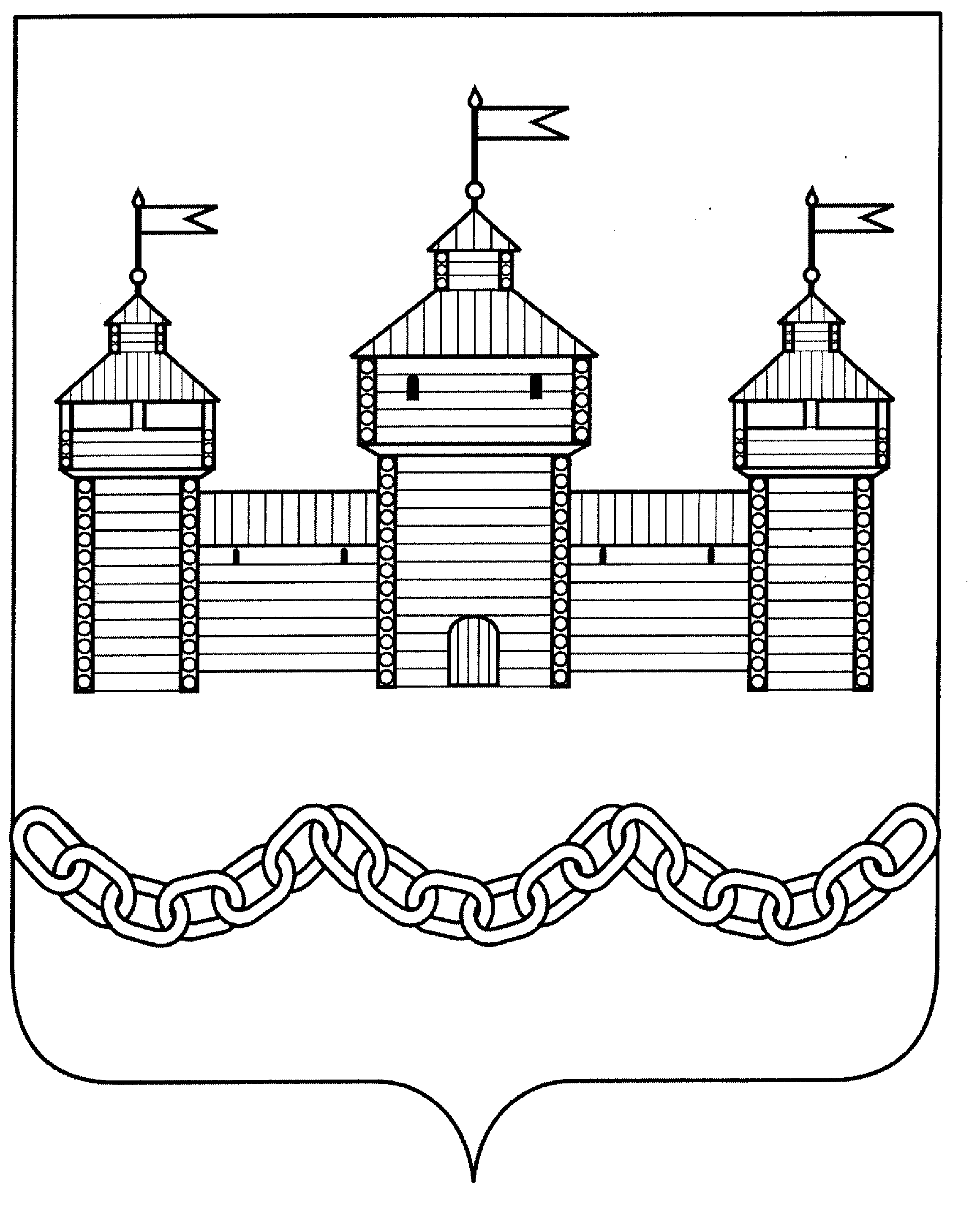 ПОСТАНОВЛЕНИЕАДМИНИСТРАЦИИ ДОБРОВСКОГО МУНИЦИПАЛЬНОГО РАЙОНАПОСТАНОВЛЕНИЕАДМИНИСТРАЦИИ ДОБРОВСКОГО МУНИЦИПАЛЬНОГО РАЙОНАПОСТАНОВЛЕНИЕАДМИНИСТРАЦИИ ДОБРОВСКОГО МУНИЦИПАЛЬНОГО РАЙОНАПОСТАНОВЛЕНИЕАДМИНИСТРАЦИИ ДОБРОВСКОГО МУНИЦИПАЛЬНОГО РАЙОНАПОСТАНОВЛЕНИЕАДМИНИСТРАЦИИ ДОБРОВСКОГО МУНИЦИПАЛЬНОГО РАЙОНА17.07.2020 г.17.07.2020 г.с. Доброес. Доброе№ 492Об утверждении Административного регламента предоставления муниципальной услуги «Признание граждан малоимущими в целях предоставления им по договорам социального найма жилых помещений муниципального жилищного фонда»Об утверждении Административного регламента предоставления муниципальной услуги «Признание граждан малоимущими в целях предоставления им по договорам социального найма жилых помещений муниципального жилищного фонда»Об утверждении Административного регламента предоставления муниципальной услуги «Признание граждан малоимущими в целях предоставления им по договорам социального найма жилых помещений муниципального жилищного фонда»ВНЕСЕНО:Начальник отдела ЖКХ и дорожной деятельностиВ.А. МаликовСОГЛАСОВАННО:Заместитель главы администрации-начальник отдела сельского хозяйства и развития кооперацииС. С. ГладышевНачальник отдела организационно-контрольной,кадровой и  правовой работыА. Н. СуторминРасчет-рассылкаРасчет-рассылкаРасчет-рассылка№п/пКомуКол-воэкз.1.Отдел организационно-контрольной, кадровой и правовой работы12.Отдел ЖКХ и дорожной деятельности13.Гладышев С.С.14.5.6.7.8.9.10.11.12.13.№НаименованиеАдрес места расположения, контактный телефон, адрес электронной почты11.Муниципальное бюджетное учреждение "Многофункциональный центр предоставления государственных и муниципальных услуг Добровского муниципального района Липецкой области"Адрес: Липецкая область, Добровский район,                  с. Доброе, ул. Интернациональная, д. 17.Адрес официального сайта: www.umfc48.ru.Адрес электронной почты dobroe@umfc48.ru.Телефон: 8 (47463) 2-12-24.ПаспортСерияПаспортНомерПаспортДата выдачиПаспортДата рожденияПаспортКем выданПаспортКем выданN п/пФамилия, имя, отчество (полностью)Степень родства по отношению к заявителюДата рожденияЗанятостьЗаявительОтметка о предоставленных документах (кол-во)N п/пНаименование документовДокументы, которые будут истребованы1.Паспорт гражданина РФ каждого члена семьи или иной документ, удостоверяющий личность2.Справка о составе семьи3.Справка о доходах физического лица4.Копии налоговых деклараций5.Документы, подтверждающие получение доходов, указанных в ст. 3 Закона Липецкой области от 05.08.2005 N 208-ОЗ "О порядке признания граждан малоимущими в целях предоставления им по договорам социального найма жилых помещений муниципального жилищного фонда"6.Справка органа государственного технического учета и технической инвентаризации объектов капитального строительства о наличии или отсутствии жилых помещений на праве собственности7.Справка федерального органа исполнительной власти, уполномоченного в области государственной регистрации прав на недвижимое имущество и сделок с ним, о наличии или отсутствии жилых помещений на праве собственности у гражданина и членов его семьи (справка предоставляется на каждого члена семьи) с отметкой о совершенных сделках за пять лет, предшествующих месяцу подачи гражданином заявления в орган местного самоуправления8.Справка из органов, осуществляющих регистрацию транспортного средства, о наличии или отсутствии регистрации транспортного средства9.Документы, подтверждающие сведения о рыночной стоимости принадлежащих на праве собственности гражданам и членам их семей транспортных средствN п/пДата поступления заявленияФамилия, имя, отчество гражданинаМесто проживания гражданинаРешение о признании гражданина малоимущим (дата и номер)Сообщение гражданину о принятом решении (дата и номер письма)